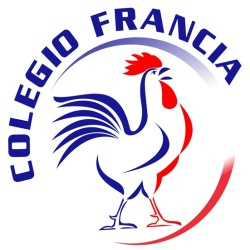 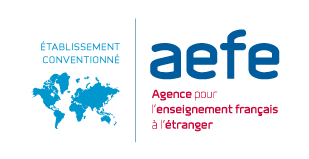 INICIO DE CLASES 2018 : INFORMACIÓN !Es un placer dirigirme a ustedes en la ocasión de tomar posesión de mis nuevas funciones en el Liceo Francés de Caracas. Luego de 5 años en  el cargo como  Rector  del Liceo Francés de Manila en Filipinas, pondré en las siguientes semanas  todo mi empeño, toda mi energía y toda mi experiencia al servicio de los alumnos del Colegio Francia. El equipo de Dirección se renueva este año con la llegada de la Señora Elodie Fayol, Directora de Primaria y de la Sra. Muriel Miah  Nahri como CPE, adjunta al Director de la Institución. Tendremos la oportunidad de presentarnos ante ustedes en el auditorio (según horario) para darle todos los detalles.En lo que concierne a las reglas de entradas y salidas del establecimiento y de la utilización de los carnets, una nota informativa les será transmitida en los próximos días, en función del número de alumnos inscritos.El día del inicio, se realizará un llamado a los alumnos para entrar a sus clases, a partir de las informaciones con las cuales contamos. Esta llamada será solo para los alumnos que se encuentran al día con la caja. Mucho les agradezco, en el caso de que no se encuentren al día, de hacer los esfuerzos necesarios para hacerlo a través del portal de inscripciones (en línea), a más tardar el domingo 2 de septiembre, sin lo cual el alumno no podrá ser admitido en clase. La diferencia a pagar sobre la mensualidad del mes de septiembre (correo fecha 30 de Agosto) no será un obstáculo para que el alumno pueda integrarse a clases este martes. Dispondrá del mes de septiembre para pagarla.Toda información complementaria puede ser solicitada al señor Mikel Orue a la siguiente dirección:administration@colegiofrancia.edu.veDeseo desde ahora un buen año escolar a los alumnos y  espero que las relaciones que sostengamos con las familias sean fructíferas , que trabajemos en relaciones de confianza basadas en el respeto mutuo de manera de conducir positivamente la vida del establecimiento.Jean-Marc AubryDirectorJean-Marc AubryDirectorProcedimiento para la entrada de los alumnos y recibimiento de las familiasCon la finalidad de contribuir al bienestar de todos nuestros alumnos y permitir una acogida más tranquila, la entrada será distribuida en dos jornadas según lo indicado en la tabla. Los alumnos de maternal serán recibidos en las clases con sus padres, los alumnos de primaria serán recibidos por el profesor de la clase correspondiente, en el pasillo de la cancha principal y,los alumnos de secundaria serán recibidos en el auditorio.Jornada 1 : Martes 4 de septiembre: entrada de alumnos de maternal y de secundariaJornada 2 : Miércoles 5 de septiembre : entrada  Élémentaire e inicio de clases para secundariaEste día habrá cantina.HorariosPRIMARIASECUNDARIA8 :00 amRecibimiento  de alumnos  de Maternal (Clase hasta las 12:30)Reunión con todos los padres en el auditorio a las 9:00 amFin de clases a las 12:30Este día no habrá cantinaRecibimiento de alumnos de 6èmeReunión de padres en el  auditorio luego que los alumnos se dirijan a sus clases10:00 amRecibimiento  de alumnos  de Maternal (Clase hasta las 12:30)Reunión con todos los padres en el auditorio a las 9:00 amFin de clases a las 12:30Este día no habrá cantinaRecibimiento  de alumnos  de5ème, 4ème,3èmeReunión de padres en el auditorio luego que los alumnos se dirijan a sus clases11:00 amRecibimiento  de alumnos  de Maternal (Clase hasta las 12:30)Reunión con todos los padres en el auditorio a las 9:00 amFin de clases a las 12:30Este día no habrá cantinaRecibimiento  de alumnos  dedeSeconde, Première et TerminaleReunión de padres en el auditorio luego que los alumnos se dirijan a sus clasesFIN DE CLASESRecibimiento  de alumnos  de Maternal (Clase hasta las 12:30)Reunión con todos los padres en el auditorio a las 9:00 amFin de clases a las 12:30Este día no habrá cantinaFin de clases a las 13:0Este día no habrá cantinaHorariosPRIMARIASECUNDARIA7:25 amCierre de las puertas(Maternal y Secundaria)Cierre de las puertas(Maternal y Secundaria)7:30 amInicio de clases de maternal. Horario Inicio de clases de secundaria. Horario normal 8:00 amRecibimiento de alumnos de primaria (Clases hasta las   12:30)FIN DE CLASESMaternal : 12 :30Primaria : 12H45Según el horario normal 